Protecting Our Homes from Urban WildfireA Preparedness SeminarPresented by the Bountiful City Emergency Preparedness Council, the South Davis Metro Fire Agency and the Utah Department of Natural Resources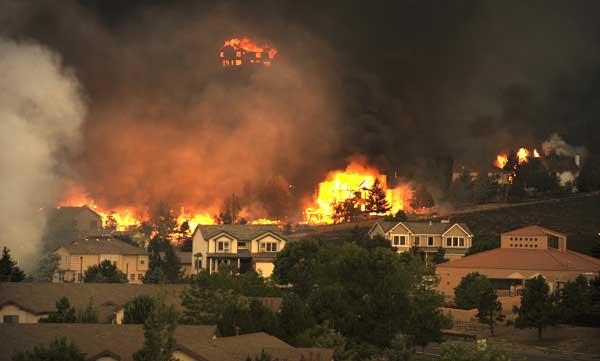 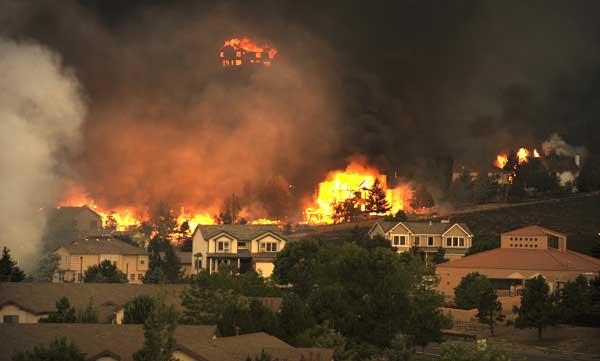 